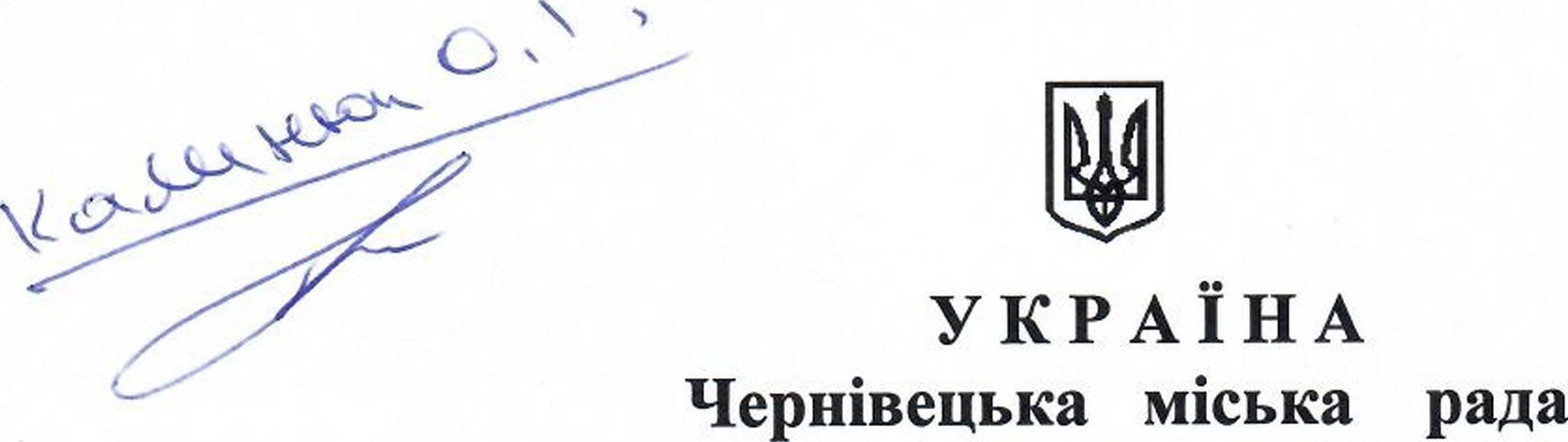 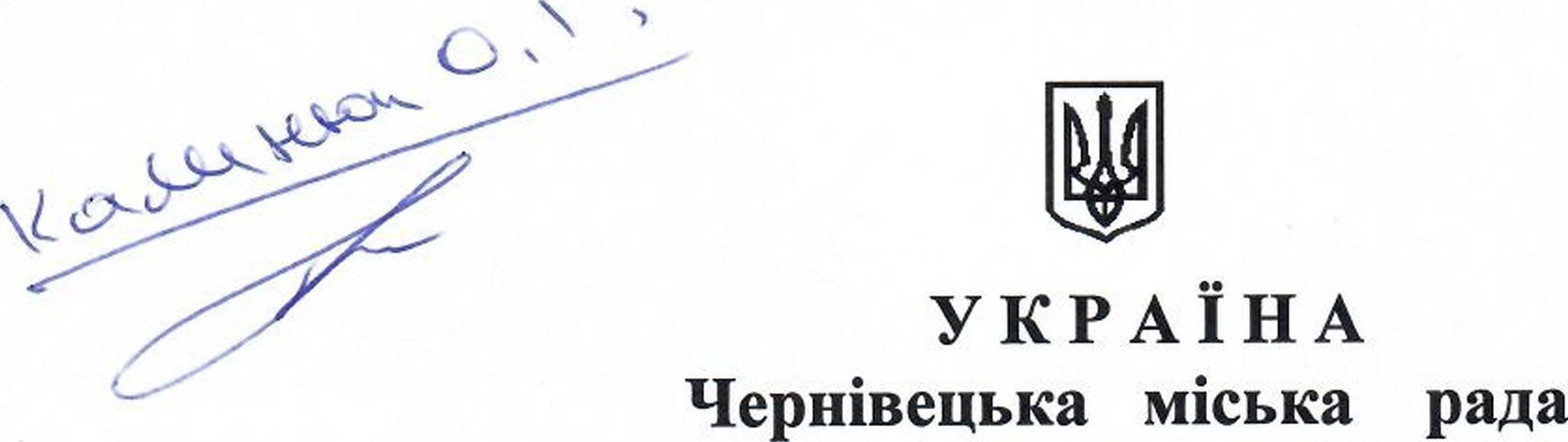 31.10.2018р. №02/01-17/1776___________від_                                                                                       Управління  освіти міської радиВідповідно до основних засад функціонування муніципальної системи енергоменеджменту в Чернівецькій міській раді, визначених «Концепцією запровадження системи енергетичного менеджменту у м.Чернівцях», затвердженою рішенням міської ради від 29.09.2011р. № 273 та на виконання Положення про порядок збору інформації щодо стану споживання енергоресурсів та води бюджетними установами комунальної власності м.Чернівців, затвердженого рішенням виконавчого комітету міської ради від 27.12.2011р. № 832/22, проводиться щоденний моніторинг споживання енергоресурсів та води бюджетними установами міста Чернівців.Для організації обліку споживання енергоресурсів в систему енергоменеджменту залучені виконавчі органи міської ради (управління освіти, культури, охорони здоров’я, фізичної культури та спорту, департамент праці та соціального захисту населення) та підпорядковані комунальні бюджетні установи.Моніторинг та аналіз споживання енергетичних ресурсів проводиться призначеними в установленому порядку відповідальними особами шляхом щоденного зчитування інформації з лічильників обліку енергетичних ресурсів із застосуванням автоматизованої аналітичної бази даних - програмного продукту «Енергоплан 2.0». Моніторинг проводиться по кожному окремому виду енергоносіїв (теплова енергія, природний газ, електроенергія, вода), по кожній окремій бюджетній установі комунальної власності м.Чернівців та по кожній окремій будівлі (споруді, приміщенню), які перебувають на балансі цих установ.Для упорядкування бази даних бюджетних установ, які задіяні у проведенні моніторингу споживання енергоресурсів і води шляхом застосування програмного продукту «Енергоплан 2.0», просимо в термін до15 листопада 2018 року надати департаменту економіки міської ради в№02/01 -17/1776 від 31.10.2018письмовому та електронному вигляді (е-шаіі: епегgоmепеgmепt@ukr.net), актуалізовану інформацію по підпорядкованих комунальних підприємствах в розрізі закріплених будівель (споруд, приміщень) за формою, що додається.Звертаємо Вашу увагу, що проведення моніторингу споживання енергоресурсів та холодної води бюджетними установами передбачає щоденне внесення показників приладів обліку споживання енергоресурсів до бази даних програмного продукту «Енергоплан 2.0». Для проведення подальшого аналізу отриманої інформації, здійснення контролю за обсягами споживання та запобігання випадкам перевитрат і нецільового використання енергоресурсів просимо Вас забезпечити належне виконання підпорядкованими бюджетними установами зазначеного порядку збору інформації про стан споживання енергоресурсів.Також, для упорядкування та забезпечення достовірності бази даних бюджетних установ, задіяних у проведенні моніторингу, просимо своєчасно надавати департаменту економіки міської ради інформацію щодо змін організаційної структури, технічних параметрів будівель, технічних характеристик приладів обліку, контактних даних відповідальних осіб тощо підпорядкованих бюджетних установ.Додаток : на 2 аркушах.Директор департаментуекономіки міської ради	В.ГавришНоздріна 52-61-78Додаток до листаБазові даніпо проведенню моніторингу
споживання енергетичних ресурсів та холодної води
із застосуванням програмного продукту «Енергоплан 2.0»№з/пБазові даніІнформація1.Виконавчий орган міської ради(назва, адреса, телефон, е-гпаіі)2.Керівник виконавчого органу(П1Б, посада, телефон)3.Відповідальна особа виконавчого органу з питаньенергоменеджменту(ПІБ, посада, телефон)4.Комунальна бюджетна установа*(назва, адреса, телефон, е-шаіі)5.Керівник бюджетної установи*(ПІБ, посада, телефон)6.Відповідальна особа за проведення моніторингу споживання енергоресурсів в бюджетній установі*(ПІБ, посада, телефон)7.Загальна кількість будівель (споруд, приміщень), що перебувають на балансі бюджетної установи*8.Кількість будівель (споруд, приміщень), в яких встановлені	прилади	обліку	споживанняенергоресурсів та опис таких будівель*(назва, адреса, рік спорудження, короткий опис, що дозволяє їх ідентифікувати)*9.Основні технічні характеристики таких будівель (споруд, приміщень)*, в тому числі:-загальна/опалювальна площа;-загальний/опалювальний об’єм;-теплове навантаження;-висота;-кількість поверхів;-кількість відвідувачів/ кількість працівників;-інше (за потреби)10.Прилади обліку споживання, які викопистовуються для зчитування показників та їх основні технічні характеристики*, в тому числі:10.1.теплова енергія- точна назва і номер лічильника;- одиниця вимірювання;- множник;- кількість цифр показника до коми;- рік виробництва;- період повірки лічильника (місяців);- остання повірка (дата);- інше (за потреби)10.2.електрична енергія- точна назва і номер лічильника;.- одиниця вимірювання;- множник;- кількість цифр показника до коми;- рік виробництва;- період повірки лічильника (місяців);- остання повірка (дата);- інше (за потреби)10,3.природний газ- точна назва і номер лічильника;- одиниця вимірювання;- множник;- кількість цифр показника до коми;- рік виробництва;- період повірки лічильника (місяців);- остання повірка (дата);- інше (за потреби)10,4холодна вода- точна назва і номер лічильника;- одиниця вимірювання;- множник;- кількість цифр показника до коми;- рік виробництва;- період повірки лічильника (місяців);- остання повірка (дата);- інше (за потреби)11Наявність частин будівель/споруд, приміщень, переданих в оренду із зазначенням порядку обліку споживання енергоресурсів орендарем12.Коментарі (пояснення, пропозиції)